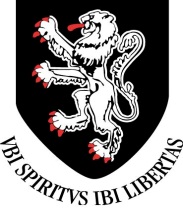 PROFILE SUMMARY FORM2022 ENROLMENTSGENERALGENERALGENERALGENERALGENERALGENERALGENERALGENERALGENERALGENERALStudent’s Name:                                                                                          QTAC Application Number:Student’s Name:                                                                                          QTAC Application Number:Student’s Name:                                                                                          QTAC Application Number:Student’s Name:                                                                                          QTAC Application Number:Student’s Name:                                                                                          QTAC Application Number:Student’s Name:                                                                                          QTAC Application Number:Student’s Name:                                                                                          QTAC Application Number:Student’s Name:                                                                                          QTAC Application Number:Student’s Name:                                                                                          QTAC Application Number:Student’s Name:                                                                                          QTAC Application Number:Age:(at start of Orientation Week, 13 February 2022)Age:(at start of Orientation Week, 13 February 2022)Age:(at start of Orientation Week, 13 February 2022)Age:(at start of Orientation Week, 13 February 2022)Age:(at start of Orientation Week, 13 February 2022)Age:(at start of Orientation Week, 13 February 2022)Age:(at start of Orientation Week, 13 February 2022)Age:(at start of Orientation Week, 13 February 2022)Age:(at start of Orientation Week, 13 February 2022)Age:(at start of Orientation Week, 13 February 2022)Home City/Town:*Boarding school students please list your home city/town, not school city/townHome City/Town:*Boarding school students please list your home city/town, not school city/townHome City/Town:*Boarding school students please list your home city/town, not school city/townHome City/Town:*Boarding school students please list your home city/town, not school city/townHome City/Town:*Boarding school students please list your home city/town, not school city/townHome City/Town:*Boarding school students please list your home city/town, not school city/townHome City/Town:*Boarding school students please list your home city/town, not school city/townHome City/Town:*Boarding school students please list your home city/town, not school city/townHome City/Town:*Boarding school students please list your home city/town, not school city/townHome City/Town:*Boarding school students please list your home city/town, not school city/townYour Contact email:*Please do not use your school or parents email Your Contact email:*Please do not use your school or parents email Your Contact email:*Please do not use your school or parents email Your Contact email:*Please do not use your school or parents email Your Contact email:*Please do not use your school or parents email Your Contact email:*Please do not use your school or parents email Your Contact email:*Please do not use your school or parents email Your Contact email:*Please do not use your school or parents email Your Contact email:*Please do not use your school or parents email Your Contact email:*Please do not use your school or parents email How did you hear about us?How did you hear about us?How did you hear about us?How did you hear about us?How did you hear about us?How did you hear about us?How did you hear about us?How did you hear about us?How did you hear about us?How did you hear about us?ACADEMICACADEMICACADEMICACADEMICACADEMICACADEMICACADEMICACADEMICACADEMICACADEMICSchool:School:School:School:School:Years at this school (eg: 2010-2012):Years at this school (eg: 2010-2012):Years at this school (eg: 2010-2012):Years at this school (eg: 2010-2012):Years at this school (eg: 2010-2012):Day Student or Boarder:Day Student or Boarder:Day Student or Boarder:Day Student or Boarder:Day Student or Boarder:Year 12 Graduation Year:Year 12 Graduation Year:Year 12 Graduation Year:Year 12 Graduation Year:Year 12 Graduation Year:If this is not your Year 12 Graduation Year, and you are not currently at University, what have you done this year?GAP (details)                                             JOB (details)                                             OTHER (details)If this is not your Year 12 Graduation Year, and you are not currently at University, what have you done this year?GAP (details)                                             JOB (details)                                             OTHER (details)If this is not your Year 12 Graduation Year, and you are not currently at University, what have you done this year?GAP (details)                                             JOB (details)                                             OTHER (details)If this is not your Year 12 Graduation Year, and you are not currently at University, what have you done this year?GAP (details)                                             JOB (details)                                             OTHER (details)If this is not your Year 12 Graduation Year, and you are not currently at University, what have you done this year?GAP (details)                                             JOB (details)                                             OTHER (details)If this is not your Year 12 Graduation Year, and you are not currently at University, what have you done this year?GAP (details)                                             JOB (details)                                             OTHER (details)If this is not your Year 12 Graduation Year, and you are not currently at University, what have you done this year?GAP (details)                                             JOB (details)                                             OTHER (details)If this is not your Year 12 Graduation Year, and you are not currently at University, what have you done this year?GAP (details)                                             JOB (details)                                             OTHER (details)If this is not your Year 12 Graduation Year, and you are not currently at University, what have you done this year?GAP (details)                                             JOB (details)                                             OTHER (details)If this is not your Year 12 Graduation Year, and you are not currently at University, what have you done this year?GAP (details)                                             JOB (details)                                             OTHER (details)Leadership Roles at School: (Formal roles appointed by the Principal)Leadership Roles at School: (Formal roles appointed by the Principal)Leadership Roles at School: (Formal roles appointed by the Principal)Leadership Roles at School: (Formal roles appointed by the Principal)Leadership Roles at School: (Formal roles appointed by the Principal)Leadership Roles at School: (Formal roles appointed by the Principal)Leadership Roles at School: (Formal roles appointed by the Principal)Leadership Roles at School: (Formal roles appointed by the Principal)Leadership Roles at School: (Formal roles appointed by the Principal)Leadership Roles at School: (Formal roles appointed by the Principal)ATAR (or equivalent) Estimate: (if given by school)ATAR (or equivalent) Estimate: (if given by school)ATAR (or equivalent) Estimate: (if given by school)ATAR (or equivalent) Estimate: (if given by school)ATAR (or equivalent) Estimate: (if given by school)ATAR (or equivalent) Estimate: (if given by school)ATAR (or equivalent) Estimate: (if given by school)ATAR (or equivalent) Estimate: (if given by school)ATAR (or equivalent) Estimate: (if given by school)ATAR (or equivalent) Estimate: (if given by school)ATAR (or equivalent) Actual: (if this is not your Year 12 Graduation Year)ATAR (or equivalent) Actual: (if this is not your Year 12 Graduation Year)ATAR (or equivalent) Actual: (if this is not your Year 12 Graduation Year)ATAR (or equivalent) Actual: (if this is not your Year 12 Graduation Year)ATAR (or equivalent) Actual: (if this is not your Year 12 Graduation Year)ATAR (or equivalent) Actual: (if this is not your Year 12 Graduation Year)ATAR (or equivalent) Actual: (if this is not your Year 12 Graduation Year)ATAR (or equivalent) Actual: (if this is not your Year 12 Graduation Year)ATAR (or equivalent) Actual: (if this is not your Year 12 Graduation Year)ATAR (or equivalent) Actual: (if this is not your Year 12 Graduation Year)UMAT Score: (if applicable to you)UMAT Score: (if applicable to you)UMAT Score: (if applicable to you)UMAT Score: (if applicable to you)UMAT Score: (if applicable to you)UMAT Score: (if applicable to you)UMAT Score: (if applicable to you)UMAT Score: (if applicable to you)UMAT Score: (if applicable to you)UMAT Score: (if applicable to you)Intended (1st Preference) Tertiary Course and University:Intended (1st Preference) Tertiary Course and University:Intended (1st Preference) Tertiary Course and University:Intended (1st Preference) Tertiary Course and University:Intended (1st Preference) Tertiary Course and University:Intended (1st Preference) Tertiary Course and University:Intended (1st Preference) Tertiary Course and University:Intended (1st Preference) Tertiary Course and University:Intended (1st Preference) Tertiary Course and University:Intended (1st Preference) Tertiary Course and University:Actual Tertiary Course and University: (if already at a University)Actual Tertiary Course and University: (if already at a University)Actual Tertiary Course and University: (if already at a University)Actual Tertiary Course and University: (if already at a University)Actual Tertiary Course and University: (if already at a University)Actual Tertiary Course and University: (if already at a University)Actual Tertiary Course and University: (if already at a University)Actual Tertiary Course and University: (if already at a University)Actual Tertiary Course and University: (if already at a University)Actual Tertiary Course and University: (if already at a University)Grade Point Average: (if already at a University)Grade Point Average: (if already at a University)Grade Point Average: (if already at a University)Grade Point Average: (if already at a University)Grade Point Average: (if already at a University)Grade Point Average: (if already at a University)Grade Point Average: (if already at a University)Grade Point Average: (if already at a University)Grade Point Average: (if already at a University)Grade Point Average: (if already at a University)FAMILY AND FRIENDSFAMILY AND FRIENDSFAMILY AND FRIENDSFAMILY AND FRIENDSFAMILY AND FRIENDSFAMILY AND FRIENDSFAMILY AND FRIENDSFAMILY AND FRIENDSFAMILY AND FRIENDSFAMILY AND FRIENDSNames of siblings who attended Cromwell College and years of attendance:Names of siblings who attended Cromwell College and years of attendance:Names of siblings who attended Cromwell College and years of attendance:Names of siblings who attended Cromwell College and years of attendance:Names of siblings who attended Cromwell College and years of attendance:Names of siblings who attended Cromwell College and years of attendance:Names of siblings who attended Cromwell College and years of attendance:Names of siblings who attended Cromwell College and years of attendance:Names of siblings who attended Cromwell College and years of attendance:Names of siblings who attended Cromwell College and years of attendance:NameNameNameNameNameNameYears (eg: 2010-2012)Years (eg: 2010-2012)Years (eg: 2010-2012)Years (eg: 2010-2012)Names of siblings who attended a College other than Cromwell and years of attendance:Names of siblings who attended a College other than Cromwell and years of attendance:Names of siblings who attended a College other than Cromwell and years of attendance:Names of siblings who attended a College other than Cromwell and years of attendance:Names of siblings who attended a College other than Cromwell and years of attendance:Names of siblings who attended a College other than Cromwell and years of attendance:Names of siblings who attended a College other than Cromwell and years of attendance:Names of siblings who attended a College other than Cromwell and years of attendance:Names of siblings who attended a College other than Cromwell and years of attendance:Names of siblings who attended a College other than Cromwell and years of attendance:NameNameNameNameNameNameYears (eg: 2010-2012)Years (eg: 2010-2012)Years (eg: 2010-2012)Years (eg: 2010-2012)Names of parents who attended Cromwell College and years of attendance:Names of parents who attended Cromwell College and years of attendance:Names of parents who attended Cromwell College and years of attendance:Names of parents who attended Cromwell College and years of attendance:Names of parents who attended Cromwell College and years of attendance:Names of parents who attended Cromwell College and years of attendance:Names of parents who attended Cromwell College and years of attendance:Names of parents who attended Cromwell College and years of attendance:Names of parents who attended Cromwell College and years of attendance:Names of parents who attended Cromwell College and years of attendance:NameNameNameNameNameNameYears (eg: 2010-2012)Years (eg: 2010-2012)Years (eg: 2010-2012)Years (eg: 2010-2012)Names of parents who attended a College other than Cromwell and years of attendance:Names of parents who attended a College other than Cromwell and years of attendance:Names of parents who attended a College other than Cromwell and years of attendance:Names of parents who attended a College other than Cromwell and years of attendance:Names of parents who attended a College other than Cromwell and years of attendance:Names of parents who attended a College other than Cromwell and years of attendance:Names of parents who attended a College other than Cromwell and years of attendance:Names of parents who attended a College other than Cromwell and years of attendance:Names of parents who attended a College other than Cromwell and years of attendance:Names of parents who attended a College other than Cromwell and years of attendance:NameNameNameNameNameNameYears (eg: 2010-2012)Years (eg: 2010-2012)Years (eg: 2010-2012)Years (eg: 2010-2012)Names of close friends who currently attend Cromwell College:Names of close friends who currently attend Cromwell College:Names of close friends who currently attend Cromwell College:Names of close friends who currently attend Cromwell College:Names of close friends who currently attend Cromwell College:Names of close friends who currently attend Cromwell College:Names of close friends who currently attend Cromwell College:Names of close friends who currently attend Cromwell College:Names of close friends who currently attend Cromwell College:Names of close friends who currently attend Cromwell College:NameNameNameNameNameNameYears (eg: 2010-2012)Years (eg: 2010-2012)Years (eg: 2010-2012)Years (eg: 2010-2012)Do you have any close friends living in Brisbane next year: (to visit and support you at College)                                                                                                                    YES                            NODo you have any close friends living in Brisbane next year: (to visit and support you at College)                                                                                                                    YES                            NODo you have any close friends living in Brisbane next year: (to visit and support you at College)                                                                                                                    YES                            NODo you have any close friends living in Brisbane next year: (to visit and support you at College)                                                                                                                    YES                            NODo you have any close friends living in Brisbane next year: (to visit and support you at College)                                                                                                                    YES                            NODo you have any close friends living in Brisbane next year: (to visit and support you at College)                                                                                                                    YES                            NODo you have any close friends living in Brisbane next year: (to visit and support you at College)                                                                                                                    YES                            NODo you have any close friends living in Brisbane next year: (to visit and support you at College)                                                                                                                    YES                            NODo you have any close friends living in Brisbane next year: (to visit and support you at College)                                                                                                                    YES                            NODo you have any close friends living in Brisbane next year: (to visit and support you at College)                                                                                                                    YES                            NODo you have family living in Brisbane next year: (to visit and support you at College)                                                                                                                     YES                            NODo you have family living in Brisbane next year: (to visit and support you at College)                                                                                                                     YES                            NODo you have family living in Brisbane next year: (to visit and support you at College)                                                                                                                     YES                            NODo you have family living in Brisbane next year: (to visit and support you at College)                                                                                                                     YES                            NODo you have family living in Brisbane next year: (to visit and support you at College)                                                                                                                     YES                            NODo you have family living in Brisbane next year: (to visit and support you at College)                                                                                                                     YES                            NODo you have family living in Brisbane next year: (to visit and support you at College)                                                                                                                     YES                            NODo you have family living in Brisbane next year: (to visit and support you at College)                                                                                                                     YES                            NODo you have family living in Brisbane next year: (to visit and support you at College)                                                                                                                     YES                            NODo you have family living in Brisbane next year: (to visit and support you at College)                                                                                                                     YES                            NOHEALTH* (This information is not used to determine your eligibility; it is used to ensure the College has accurate information regarding your health and well-being.)HEALTH* (This information is not used to determine your eligibility; it is used to ensure the College has accurate information regarding your health and well-being.)HEALTH* (This information is not used to determine your eligibility; it is used to ensure the College has accurate information regarding your health and well-being.)HEALTH* (This information is not used to determine your eligibility; it is used to ensure the College has accurate information regarding your health and well-being.)HEALTH* (This information is not used to determine your eligibility; it is used to ensure the College has accurate information regarding your health and well-being.)HEALTH* (This information is not used to determine your eligibility; it is used to ensure the College has accurate information regarding your health and well-being.)HEALTH* (This information is not used to determine your eligibility; it is used to ensure the College has accurate information regarding your health and well-being.)HEALTH* (This information is not used to determine your eligibility; it is used to ensure the College has accurate information regarding your health and well-being.)HEALTH* (This information is not used to determine your eligibility; it is used to ensure the College has accurate information regarding your health and well-being.)HEALTH* (This information is not used to determine your eligibility; it is used to ensure the College has accurate information regarding your health and well-being.)Give details of any physical health issues:Give details of any physical health issues:Give details of any physical health issues:Give details of any physical health issues:Give details of any physical health issues:Give details of any physical health issues:Give details of any physical health issues:Give details of any physical health issues:Give details of any physical health issues:Give details of any physical health issues:Give details of any mental health issues:List medically diagnosed dietary or other allergies: (College staff to better cater for your needs)Give details of any mental health issues:List medically diagnosed dietary or other allergies: (College staff to better cater for your needs)Give details of any mental health issues:List medically diagnosed dietary or other allergies: (College staff to better cater for your needs)Give details of any mental health issues:List medically diagnosed dietary or other allergies: (College staff to better cater for your needs)Give details of any mental health issues:List medically diagnosed dietary or other allergies: (College staff to better cater for your needs)Give details of any mental health issues:List medically diagnosed dietary or other allergies: (College staff to better cater for your needs)Give details of any mental health issues:List medically diagnosed dietary or other allergies: (College staff to better cater for your needs)Give details of any mental health issues:List medically diagnosed dietary or other allergies: (College staff to better cater for your needs)Give details of any mental health issues:List medically diagnosed dietary or other allergies: (College staff to better cater for your needs)Give details of any mental health issues:List medically diagnosed dietary or other allergies: (College staff to better cater for your needs)COLLEGE ACTIVITIESCOLLEGE ACTIVITIESCOLLEGE ACTIVITIESCOLLEGE ACTIVITIESCOLLEGE ACTIVITIESCOLLEGE ACTIVITIESCOLLEGE ACTIVITIESCOLLEGE ACTIVITIESCOLLEGE ACTIVITIESCOLLEGE ACTIVITIESSPIRITUAL(Religious affiliation is not a prerequisite for entry, however all students must comply with the mission and values statement of the College)SPIRITUAL(Religious affiliation is not a prerequisite for entry, however all students must comply with the mission and values statement of the College)SPIRITUAL(Religious affiliation is not a prerequisite for entry, however all students must comply with the mission and values statement of the College)SPIRITUAL(Religious affiliation is not a prerequisite for entry, however all students must comply with the mission and values statement of the College)SPIRITUAL(Religious affiliation is not a prerequisite for entry, however all students must comply with the mission and values statement of the College)SPIRITUAL(Religious affiliation is not a prerequisite for entry, however all students must comply with the mission and values statement of the College)SPIRITUAL(Religious affiliation is not a prerequisite for entry, however all students must comply with the mission and values statement of the College)SPIRITUAL(Religious affiliation is not a prerequisite for entry, however all students must comply with the mission and values statement of the College)SPIRITUAL(Religious affiliation is not a prerequisite for entry, however all students must comply with the mission and values statement of the College)SPIRITUAL(Religious affiliation is not a prerequisite for entry, however all students must comply with the mission and values statement of the College)Do you attend Church/Youth Group on a regular basis?                 YES                            NO(If Yes) Name of Church/Youth Group:Do you attend Church/Youth Group on a regular basis?                 YES                            NO(If Yes) Name of Church/Youth Group:Do you attend Church/Youth Group on a regular basis?                 YES                            NO(If Yes) Name of Church/Youth Group:Do you attend Church/Youth Group on a regular basis?                 YES                            NO(If Yes) Name of Church/Youth Group:Do you attend Church/Youth Group on a regular basis?                 YES                            NO(If Yes) Name of Church/Youth Group:Do you attend Church/Youth Group on a regular basis?                 YES                            NO(If Yes) Name of Church/Youth Group:Do you attend Church/Youth Group on a regular basis?                 YES                            NO(If Yes) Name of Church/Youth Group:Do you attend Church/Youth Group on a regular basis?                 YES                            NO(If Yes) Name of Church/Youth Group:Do you attend Church/Youth Group on a regular basis?                 YES                            NO(If Yes) Name of Church/Youth Group:Do you attend Church/Youth Group on a regular basis?                 YES                            NO(If Yes) Name of Church/Youth Group:Would you like to be involved in Spiritual Activities (Bible Study/Discussion Groups/Church) at Cromwell College?          YES                              NOWould you like to be involved in Spiritual Activities (Bible Study/Discussion Groups/Church) at Cromwell College?          YES                              NOWould you like to be involved in Spiritual Activities (Bible Study/Discussion Groups/Church) at Cromwell College?          YES                              NOWould you like to be involved in Spiritual Activities (Bible Study/Discussion Groups/Church) at Cromwell College?          YES                              NOWould you like to be involved in Spiritual Activities (Bible Study/Discussion Groups/Church) at Cromwell College?          YES                              NOWould you like to be involved in Spiritual Activities (Bible Study/Discussion Groups/Church) at Cromwell College?          YES                              NOWould you like to be involved in Spiritual Activities (Bible Study/Discussion Groups/Church) at Cromwell College?          YES                              NOWould you like to be involved in Spiritual Activities (Bible Study/Discussion Groups/Church) at Cromwell College?          YES                              NOWould you like to be involved in Spiritual Activities (Bible Study/Discussion Groups/Church) at Cromwell College?          YES                              NOWould you like to be involved in Spiritual Activities (Bible Study/Discussion Groups/Church) at Cromwell College?          YES                              NOSPORTSPORTSPORTSPORTSPORTSPORTSPORTSPORTSPORTSPORTThe following sports are currently offered in the ICC and Social Competitions between the 10 Colleges at UQ.  Which ones have you played and to what level/which would you try:The following sports are currently offered in the ICC and Social Competitions between the 10 Colleges at UQ.  Which ones have you played and to what level/which would you try:The following sports are currently offered in the ICC and Social Competitions between the 10 Colleges at UQ.  Which ones have you played and to what level/which would you try:The following sports are currently offered in the ICC and Social Competitions between the 10 Colleges at UQ.  Which ones have you played and to what level/which would you try:The following sports are currently offered in the ICC and Social Competitions between the 10 Colleges at UQ.  Which ones have you played and to what level/which would you try:The following sports are currently offered in the ICC and Social Competitions between the 10 Colleges at UQ.  Which ones have you played and to what level/which would you try:The following sports are currently offered in the ICC and Social Competitions between the 10 Colleges at UQ.  Which ones have you played and to what level/which would you try:The following sports are currently offered in the ICC and Social Competitions between the 10 Colleges at UQ.  Which ones have you played and to what level/which would you try:The following sports are currently offered in the ICC and Social Competitions between the 10 Colleges at UQ.  Which ones have you played and to what level/which would you try:The following sports are currently offered in the ICC and Social Competitions between the 10 Colleges at UQ.  Which ones have you played and to what level/which would you try:GIRLSGIRLSPLAYED/LEVELPLAYED/LEVELPLAYED/LEVELPLAYED/LEVELPLAYED/LEVELPLAYED/LEVELNOT PLAYED BUT WOULD TRYNOT PLAYED BUT WOULD TRYNetballNetballBadmintonBadmintonAthletics TrackAthletics TrackAthletics FieldAthletics FieldCross CountryCross CountryAFLAFLHockeyHockeyTouch FootballTouch FootballTennisTennisTable TennisTable TennisSwimmingSwimmingVolleyballVolleyballWater PoloWater PoloSoccerSoccerRowingRowingBasketballBasketballBOYSBOYSPLAYED/LEVELPLAYED/LEVELPLAYED/LEVELPLAYED/LEVELPLAYED/LEVELPLAYED/LEVELNOT PLAYED BUT WOULD TRYNOT PLAYED BUT WOULD TRYBadmintonBadmintonAthletics Track Athletics Track Athletics Field Athletics Field Cross Country Cross Country AFLAFLHockeyHockeyTouch FootballTouch FootballTennisTennisTable Tennis Table Tennis SwimmingSwimmingVolleyballVolleyballWater Polo Water Polo SoccerSoccerRowingRowingBasketballBasketballCricketCricketRugby UnionRugby UnionCULTURALCULTURALCULTURALCULTURALCULTURALCULTURALCULTURALCULTURALCULTURALCULTURALThe following cultural activities are currently offered in the ICC and Social Competitions between the 10 Colleges at UQ.  Which ones have you experienced and to what level/which would you try:The following cultural activities are currently offered in the ICC and Social Competitions between the 10 Colleges at UQ.  Which ones have you experienced and to what level/which would you try:The following cultural activities are currently offered in the ICC and Social Competitions between the 10 Colleges at UQ.  Which ones have you experienced and to what level/which would you try:The following cultural activities are currently offered in the ICC and Social Competitions between the 10 Colleges at UQ.  Which ones have you experienced and to what level/which would you try:The following cultural activities are currently offered in the ICC and Social Competitions between the 10 Colleges at UQ.  Which ones have you experienced and to what level/which would you try:The following cultural activities are currently offered in the ICC and Social Competitions between the 10 Colleges at UQ.  Which ones have you experienced and to what level/which would you try:The following cultural activities are currently offered in the ICC and Social Competitions between the 10 Colleges at UQ.  Which ones have you experienced and to what level/which would you try:The following cultural activities are currently offered in the ICC and Social Competitions between the 10 Colleges at UQ.  Which ones have you experienced and to what level/which would you try:The following cultural activities are currently offered in the ICC and Social Competitions between the 10 Colleges at UQ.  Which ones have you experienced and to what level/which would you try:The following cultural activities are currently offered in the ICC and Social Competitions between the 10 Colleges at UQ.  Which ones have you experienced and to what level/which would you try:ACTIVITYACTIVITYDONE/LEVELDONE/LEVELDONE/LEVELDONE/LEVELDONE/LEVELDONE/LEVELNOT DONE BUT WOULD TRYNOT DONE BUT WOULD TRYOne Act PlayOne Act PlayDebatingDebatingOratory/Public SpeakingOratory/Public SpeakingArt ShowArt ShowDance FestivalDance FestivalBand FestivalBand FestivalChessChessChoral FestivalChoral FestivalCromwell/College IdolCromwell/College IdolMusical Instrument/QualificationsMusical Instrument/QualificationsSERVICE PROGRAMSSERVICE PROGRAMSSERVICE PROGRAMSSERVICE PROGRAMSSERVICE PROGRAMSSERVICE PROGRAMSSERVICE PROGRAMSSERVICE PROGRAMSSERVICE PROGRAMSSERVICE PROGRAMSActive involvement in Service Programs organised by school?Active involvement in Service Programs organised by school?Active involvement in Service Programs organised by school?Active involvement in Service Programs organised by school?Active involvement in Service Programs organised by school?Active involvement in Service Programs organised by school?Active involvement in Service Programs organised by school?Active involvement in Service Programs organised by school?Active involvement in Service Programs organised by school?Active involvement in Service Programs organised by school?Active involvement in Service Programs independent of school?Active involvement in Service Programs independent of school?Active involvement in Service Programs independent of school?Active involvement in Service Programs independent of school?Active involvement in Service Programs independent of school?Active involvement in Service Programs independent of school?Active involvement in Service Programs independent of school?Active involvement in Service Programs independent of school?Active involvement in Service Programs independent of school?Active involvement in Service Programs independent of school?SOCIALSOCIALSOCIALSOCIALSOCIALSOCIALSOCIALSOCIALSOCIALSOCIALActivityNeverNeverRarelyRarelyRarelyRarelySometimesSometimesRegularly with friends to relax and unwindCoffee ShopsAlcoholGo to MoviesOther Activities(List and Quantify)ROOM CATEGORY/FINANCIALROOM CATEGORY/FINANCIALROOM CATEGORY/FINANCIALROOM CATEGORY/FINANCIALROOM CATEGORY/FINANCIALROOM CATEGORY/FINANCIALROOM CATEGORY/FINANCIALROOM CATEGORY/FINANCIALROOM CATEGORY/FINANCIALROOM CATEGORY/FINANCIALStandard or Deluxe Room:                                                           STANDARD                           DELUXEStandard or Deluxe Room:                                                           STANDARD                           DELUXEStandard or Deluxe Room:                                                           STANDARD                           DELUXEStandard or Deluxe Room:                                                           STANDARD                           DELUXEStandard or Deluxe Room:                                                           STANDARD                           DELUXEStandard or Deluxe Room:                                                           STANDARD                           DELUXEStandard or Deluxe Room:                                                           STANDARD                           DELUXEStandard or Deluxe Room:                                                           STANDARD                           DELUXEStandard or Deluxe Room:                                                           STANDARD                           DELUXEStandard or Deluxe Room:                                                           STANDARD                           DELUXEI accept other category if preference not available:I accept other category if preference not available:I accept other category if preference not available:I accept other category if preference not available:  YES/NO  YES/NO  YES/NO  YES/NO  YES/NO  YES/NOMy parents will pay my Cromwell fees:My parents will pay my Cromwell fees:My parents will pay my Cromwell fees:My parents will pay my Cromwell fees:  YES/NO  YES/NO  YES/NO  YES/NO  YES/NO  YES/NOI will be applying for Youth Allowance:I will be applying for Youth Allowance:I will be applying for Youth Allowance:I will be applying for Youth Allowance:  YES/NO  YES/NO  YES/NO  YES/NO  YES/NO  YES/NOI would request a payment plan:I would request a payment plan:I would request a payment plan:I would request a payment plan:  YES/NO  YES/NO  YES/NO  YES/NO  YES/NO  YES/NOI will pay my fees without external assistance:I will pay my fees without external assistance:I will pay my fees without external assistance:I will pay my fees without external assistance:  YES/NO  YES/NO  YES/NO  YES/NO  YES/NO  YES/NOI will be applying for a Cromwell College Bursary:Forward application support materials with enrolment application ahead of your interview.I will be applying for a Cromwell College Bursary:Forward application support materials with enrolment application ahead of your interview.I will be applying for a Cromwell College Bursary:Forward application support materials with enrolment application ahead of your interview.I will be applying for a Cromwell College Bursary:Forward application support materials with enrolment application ahead of your interview.  YES/NOPlease note, bursaries will not be considered if you have requested a deluxe room.  YES/NOPlease note, bursaries will not be considered if you have requested a deluxe room.  YES/NOPlease note, bursaries will not be considered if you have requested a deluxe room.  YES/NOPlease note, bursaries will not be considered if you have requested a deluxe room.  YES/NOPlease note, bursaries will not be considered if you have requested a deluxe room.  YES/NOPlease note, bursaries will not be considered if you have requested a deluxe room.